Приложение 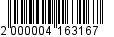 к постановлениюадминистрации от ______________ № ________СОСТАВОбщественного Совета при главе администрации муниципального образования «Всеволожскиймуниципальный район» Ленинградской областиПредседатель:Заместитель председателя:Секретарь: Члены Общественного Совета:_____________Низовский
Андрей Александрович- Глава администрации муниципального образования «Всеволожский муниципальный район» Ленинградской областиПирютков
Сергей Александрович- Заместитель главы администрации по общим вопросам администрации муниципального образования «Всеволожский муниципальный район» Ленинградской областиИвашнева 
Ольга Николаевна- Инспектор отдела по организационной работе 
и взаимодействию с органами государственной власти и МСУ администрации муниципального образования «Всеволожский муниципальный район» Ленинградской области№п/пФ.И.О.Организация, должность123Калашников Анатолий АлександровичРайонная общественная организация ветеранов войны, труда, Вооруженных Сил 
и правоохранительных органов, председатель 
(по согласованию)Жилин 
Иван ФилипповичРайонная общественная организация ветеранов войны, труда, Вооруженных Сил 
и правоохранительных органов, заместитель председателя (по согласованию)Ларионов Владимир АлександровичРайонная общественная организация ветеранов войны, труда, Вооруженных Сил 
и правоохранительных органов, председатель Агалатовской ПО (по согласованию)Боев 
Александр ИвановичРайонная общественная организация ветеранов войны, труда, Вооруженных Сил 
и правоохранительных органов, председатель Бугровской ПО (по согласованию)Лукина Валентина ЕвгеньевнаРайонная общественная организация ветеранов войны, труда, Вооруженных Сил 
и правоохранительных органов, председатель Дубровской ПО (по согласованию);Дубровская общественная благотворительная организация «Милосердие», председатель 
(по согласованию)ПорыбинаИраида ФедоровнаРайонная общественная организация ветеранов войны, труда, Вооруженных Сил 
и правоохранительных органов, председатель Вагановской ПО (по согласованию)АлексееваНаталия АлександровнаРайонная общественная организация ветеранов войны, труда, Вооруженных Сил 
и правоохранительных органов, председатель ПО м-н Котово Поле г.Всеволожск (по согласованию)ГерасимоваЛидия ИвановнаРайонная общественная организация ветеранов войны, труда, Вооруженных Сил 
и правоохранительных органов, председатель ПО м-н Мельничный Ручей г.Всеволожск
(по согласованию)КонашенкоВиктор ВикторовичРайонная общественная организация ветеранов войны, труда, Вооруженных Сил 
и правоохранительных органов, председатель ПО м-н Хутор Ракси г.Всеволожск (по согласованию)ОсиповЮрий ВикторовичРайонная общественная организация ветеранов войны, труда, Вооруженных Сил 
и правоохранительных органов, председатель ПО м-н Южный г.Всеволожск (по согласованию)ЛогвиноваЛариса СергеевнаРайонная общественная организация ветеранов войны, труда, Вооруженных Сил 
и правоохранительных органов, председатель ПО м-н Бернгардовка г.Всеволожск (по согласованию)Монетина Екатерина МихайловнаРайонная общественная организация ветеранов войны, труда, Вооруженных Сил 
и правоохранительных органов, председатель ПО м-н Центр г.Всеволожск (по согласованию)Чурина Маргарита АлександровнаРайонная общественная организация ветеранов войны, труда, Вооруженных Сил 
и правоохранительных органов, председатель ПО м-н ВСХК г.Всеволожск (по согласованию)ПустоваловаГалина ГеоргиевнаРайонная общественная организация ветеранов войны, труда, Вооруженных Сил 
и правоохранительных органов, председатель Заневского ПО (по согласованию)Милякова Нина АнатольевнаРайонная общественная организация ветеранов войны, труда, Вооруженных Сил 
и правоохранительных органов, председатель Колтушского ПО (по согласованию)Ситников Сергей ВасильевичРайонная общественная организация ветеранов войны, труда, Вооруженных Сил 
и правоохранительных органов, председатель Гарболовской ПО (по согласованию)Склярук Владимир БорисовичРайонная общественная организация ветеранов войны, труда, Вооруженных Сил 
и правоохранительных органов, председатель ПО в/ч 44551 (Гарболово) (по согласованию)Киреева Любовь АнатольевнаРайонная общественная организация ветеранов войны, труда, Вооруженных Сил 
и правоохранительных органов, председатель ПО п.Ненимяки (по согласованию)Падейко Анатолий ПетровичРайонная общественная организация ветеранов войны, труда, Вооруженных Сил 
и правоохранительных органов, председатель Кузьмоловской ПО (по согласованию)СередаНиколай ПетровичРайонная общественная организация ветеранов войны, труда, Вооруженных Сил 
и правоохранительных органов, председатель Лесколовской ПО (по согласованию)Андреева Галина ИвановнаРайонная общественная организация ветеранов войны, труда, Вооруженных Сил
и правоохранительных органов, председатель Морозовской ПО (по согласованию)ШагинаЕкатерина АлексеевнаРайонная общественная организация ветеранов войны, труда, Вооруженных Сил 
и правоохранительных органов, председатель Муринской ПО (по согласованию)ДанчевАндрей АлексеевичРайонная общественная организация ветеранов войны, труда, Вооруженных Сил 
и правоохранительных органов, председатель Новодевяткинской ПО (по согласованию)Пирнач Станислав СтаниславовичРайонная общественная организация ветеранов войны, труда, Вооруженных Сил 
и правоохранительных органов, председатель Рахьинской ПО (по согласованию)ГутерНина ВасильевнаРайонная общественная организация ветеранов войны, труда, Вооруженных Сил 
и правоохранительных органов, председатель Разметелевской ПО (по согласованию)АлексееваТамара ПетровнаРайонная общественная организация ветеранов войны, труда, Вооруженных Сил 
и правоохранительных органов, председатель Романовской ПО (по согласованию)ОбручОльга ВладимировнаРайонная общественная организация ветеранов войны, труда, Вооруженных Сил 
и правоохранительных органов, председатель Свердловской ПО (по согласованию)Солопов 
Виктор ИвановичРайонная общественная организация ветеранов войны, труда, Вооруженных Сил
 и правоохранительных органов, председатель Токсовской ПО (по согласованию)Макарова Людмила АнатольевнаРайонная общественная организация ветеранов войны, труда, Вооруженных Сил 
и правоохранительных органов, председатель Щегловской ПО (по согласованию)Жуков Алексей АлександровичРайонная общественная организация ветеранов войны, труда, Вооруженных Сил 
и правоохранительных органов, председатель Юкковской ПО (по согласованию)СухареваЛюбовь ГригорьевнаОбщественная организация ветеранов МО «Сертолово», председатель (по согласованию)Авилова Регина БорисовнаВсеволожская районная общественная организация бывших несовершеннолетних узников концлагерей, председатель (по согласованию)Субботина Роза НиколаевнаОбщественная организация «Блокадный детский дом», председатель (по согласованию)Кордюкова Любовь МарковнаВсеволожская районная организация Ленинградской областной организации Общероссийской общественной организации Всероссийского общества инвалидовСоловьев Евгений Прохорович Районная общественная организация ветеранов войны, труда, Вооруженных Сил 
и правоохранительных органов, председатель ПО п.Стеклянный (по согласованию)Мулеев
ХаррасХайруловичВсеволожская районная татарская национально-культурная автономия (по согласованию)Моргун 
Наталья Викторовна Благотворительная общественная организация «Милосердие и забота о детях Чернобыля» 
(по согласованию)Дударев
Игорь АнатольевичВсеволожская районная организация «Российский Союз Ветеранов Афганистана», председатель
(по согласованию)Марков 
Михаил АнатольевичВсеволожское районное отделение общероссийской общественной организации «Ветераны Вооруженных сил» (по согласованию)Стоянов 
Борис ГеоргиевичСертоловская городская организация «Российский Союз Ветеранов Афганистана» (по согласованию)Максимова 
Анна ПавловнаВсеволожская районная организация Всероссийского Общества глухих 
(по согласованию)КалининаСветлана ВсеволодовнаВсеволожский благотворительный фонд помощи детям - инвалидам и детям с ограниченными возможностями здоровья «Ольга»
(по согласованию)Малышева Маргарита МихайловнаЛенинградская областная военно-патриотическая детская организация «Юные пионеры» 
(по согласованию)Шорохов Николай Михайлович Всеволожская районная общественная организация «Союз Чернобыль» (по согласованию)Авраменко 
Иван МефодиевичВсеволожская районная профсоюзная организация АПК (по согласованию)АрдышеваВалентина ЧеславовнаПервичная профсоюзная организация работников здравоохранения (по согласованию)Маркова 
Татьяна ВладимировнаТерриториальная организация профсоюзов народного образования и науки РФ 
(по согласованию)Кирсанова Валентина Алексеевна Всеволожский территориальный комитет профсоюзов работников потребительской кооперации, общественного питания 
(по согласованию)Макарова 
Зинаида НиколаевнаДетское общественное объединение «Щегол» 
(по согласованию)Лукашова 
Клара 
СергеевнаВсеволожская районная общественная организация «Общество слепых» (по согласованию)Балуева 
Надежда ИвановнаМестная общественная организация «Диалог поколений», председатель (по согласованию)Шакиров 
Ралиф
РадиковичВсеволожская районная общественная организация детско-юношеского танцевального клуба «Рапсодия» (по согласованию)Свирин
НиколайНиколаевичПредставитель Всеволожского района 
в Молодежном совете при Губернаторе Ленинградской области (по согласованию)Рубан 
Николай АлександровичПредседатель общественного Молодежного совета Всеволожского района (по согласованию)Омаракаев МагомедМусаевичИсполнительный директор общественной федерации дзюдо Всеволожского района, заместитель Представителя республики Дагестан
вСПб (по согласованию)Халилов 
Эльхан 
РамизовичВсеволожская районная общественная организация ветеранов «Боевое братство» (по согласованию)Гуцу
Роман СергеевичБлагочинный Всеволожского округа Выборгской епархии протоиерей (по согласованию)ТегзаВасилий ЮрьевичПредседатель комитета общественного самоуправления м-на Южный (по согласованию)Царапкина Людмила ГеоргиевнаПредставитель районного совета ветеранов спорта (по согласованию)КупрашевичМарияЛеонидовнаНачальник сектора пресс-службы администрации МО «Всеволожский муниципальный район» ЛОТуманова 
Вера 
АлексеевнаГлавный редактор газеты «Всеволожские Вести»; (по согласованию) Ярохович
Захар 
Семенович Главный редактор газеты «Всеволожская городская газета» (по согласованию)Атаманчук Сергей Александрович Заместитель председателя Союза садоводов Всеволожского района.Кверель
Анна Вячеславовна Главный редактор газеты «Всеволожск Городская жизнь» (по согласованию) Зачек
Ольга Михайловна Главный редактор газеты «Колтуши» 
(по согласованию)Новикова 
Елена СтаниславовнаГлавный редактор газеты «Наше Приладожье»(п.Рахья) (по согласованию)Олешко 
Максим ГригорьевичСекретарь Всеволожского районного комитета КПРФ (по согласованию)Смирнов Александр Владимирович Координатор Всеволожского городского отделения ЛРО ЛДПР (по согласованию)Торопов 
Сергей Валерьевич Руководитель Всеволожского отделения «Справедливая Россия» (по согласованию)МеркуМеркурьева Ольга НиконовнаОбщественная организация «Материнское единство», председатель правления
(по согласованию)